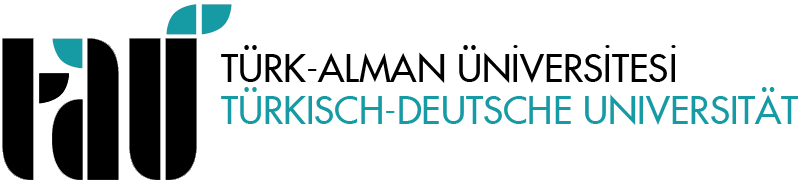 LİSANS BİTİRME ÇALIŞMASI DEĞERLENDİRME FORMUTürk-Alman Üniversitesi Lisans Bitirme Çalışması Esasları Madde 5-(5’) Çerçevesinde: Her öğrenci ve/veya öğrenci grubu için başarı notunu içeren “Lisans Bitirme Çalışması Değerlendirme Formu” iki nüsha olarak düzenlenip jüri tarafından imzalanarak iki nüsha halinde ilgili Bölüm Başkanlığı’na iletilir. Bu nüshalardan biri ilgili Bölüm Başkanlığınca (Dekanlık aracılığıyla) Öğrenci İşleri Daire Başkanlığına gönderilir. Diğer nüsha ise Dekanlıkta muhafaza edilir.Açıklamalar: